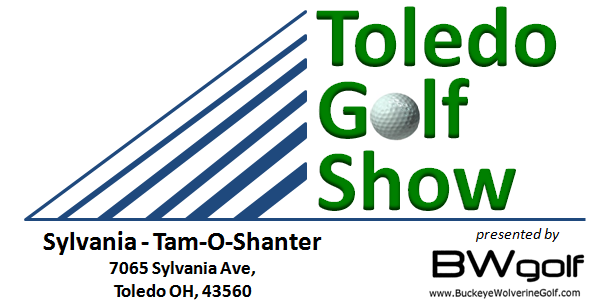 2024 Toledo Golf Show Early-Bird Registration Form(This form & the FULL Payment must be received by October 1st 2023 to be eligible for the Early Bird Discount)Vendor / Course Name: ____________________________ Email: ____________________________________Address: __________________________________________________________________________________ Phone: ______________________________ Contact Name: _________________________________________Exhibit Space: Each space includes (1) 8’ table covered and skirted, (2) chairs, and (2) exhibitor badges. Spaces will be approximately 10’ long by 10’ deep with Pipe & Drapes. Some spaces may vary slightly. Electricity is available at an additional charge. If you elect to use electricity, please bring your own 50-foot extension cord. FREE Internet WiFi is available.                                                       		       Early Bird Pricing                     Stamp Card Sponsor 					$125.00	$________________ Exhibit Space 						$500.00 	$________________ Electricity						  $25.00 	$________________Total: 		$________________Note: Call (734) 807-0262 for Oversize or Multiple Space Pricing.Booths will be assigned on a first come first serve basis. List your 1st , 2nd and 3rd choices: 1st: _______ 2nd: ______ 3rd: ______ See floor plan on our web site www.ToledoGolfShow.comI have read, agree with, and will abide by all Rules & Regulations put forth by BW Golf LLC and the facility Rules are posted on our web site www.ToledoGolfShow.com Signature:__________________________________________Date:____________________________FULL Payment Due when reserving exhibit space. 